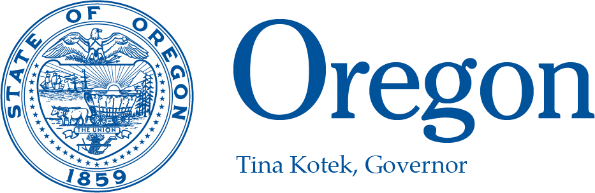 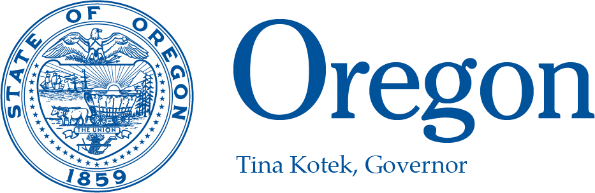 OREGON WATER RESOURCES DEPARTMENTASSIGNMENT RECORD FOR MITIGATION CREDITSCHAIN-OF-CUSTODYMitigation Credit Project:	      			Mitigation Credits:  	     Mitigation Credit Holder:       #      Mitigation credits have been assigned to (Name):      	Mailing Address:      	Phone Number:      ______________________________________________________	__________________Current Mitigation Credit Holder Signature							Date______________________________________________________	__________________New Mitigation Credit Holder Signature							DateMitigation Credit Holder:  _______________________________________________________________#____ 	Mitigation credits have been assigned to (Name): ___________________________________	Mailing Address: ______________________________________________________________	Phone Number: _____________________________________________________________________________________________________________________	__________________Current Mitigation Credit Holder Signature							Date______________________________________________________	__________________New Mitigation Credit Holder Signature							DateMitigation Credit Holder:  _______________________________________________________________#____	Mitigation credits have been assigned to (Name): ___________________________________	Mailing Address: ______________________________________________________________	Phone Number: _____________________________________________________________________________________________________________________	__________________Current Mitigation Credit Holder Signature							Date______________________________________________________	__________________New Mitigation Credit Holder Signature							Date